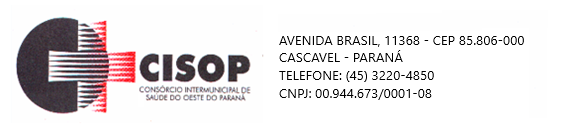                               HOMOLOGAÇÃO DE PROCESSOHomologação do Julgamento proferido pelo Pregoeiro do CISOP, do Processo Licitatório no tipo Pregão Eletrônico nº 8/2022, dando outras providências.   O PRESIDENTE DO CISOP, no uso de suas atribuições legais;R E S O L V EFica homologado o julgamento proferido pelo Pregoeiro do CISOP, nomeado pela Portaria nº 19 de 15/03/2021, sobre o Processo de Licitação do tipo Pregão Eletrônico nº 8/2022, que tem por objeto a AQUISIÇÃO DE MATERIAL HOSPITALAR, em favor da(s) empresa(s) abaixo relacionada, tudo conforme o constante no Mapa Comparativo de Preços (na Deliberação), que fica fazendo parte indissolúvel desta RESOLUÇÃO.Pelo presente, ficam intimados os participantes da licitação supramencionada, da decisão estabelecida nesta RESOLUÇÃO.Esta RESOLUÇÃO entrará em vigor na data de sua publicação, revogadas as disposições em contrário.Cascavel, PR 25 de abril de 2022_______________________________                      VLADEMIR ANTONIO BARELLA                    PresidenteECO FARMAS COM. MED.LTDA.:STOKMED PRODUTOS HOSPITALARES LTDAPHARMED COMERCIO E DISTRIBUIÇÃO DE PRODUTOS HOSPITALARES LTDA - EPPFUSÃO COMÉRCIO DE PRODUTOS ODONTOLÓGICOS LTDAMAGNUS MED COMÉRCIO DE PRODUTOS HOSPITALARES E MEDICAMENTOS LTDACIRÚRGICA PLENA PRODUTOS HOSPITALARES - EIRELINOVA FASE COMÉRCIO DE PRODUTOS HOSPITALARES LTDADIFE DISTRIBUIDORA DE MEDICAMENTOS LTDAESFIGMED COMERCIAL HOSPITALAR LTDA